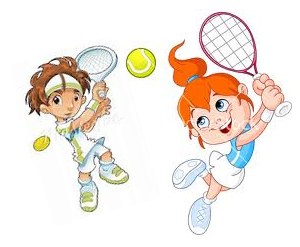 Bellinzona, 23 novembre 2016Tennis con il GSIB: evviva sabato 3 dicembre 2016 alle 10.00 si riprende!Cara atleta, caro atleta,dopo la decisione inaspettata ed unilaterale del Tennis Club Giubiasco di interrompere la sua collaborazione con il GSIB dopo il primo ciclo di lezione autunnale terminato alla fine di ottobre, il comitato - che aveva ideato e lanciato questa nuova offerta sportiva per i propri atleti -  si è subito attivato per trovare un'altra alternativa altrettanto valida da proporre ai propri soci.Siamo quindi molto felici di comunicarti che le attività di tennis del GSIB riprenderanno sabato 3 dicembre 2016 dalle 10.00 alle 11.00sui campi coperti del Tennis Club Bellinzona, in Via Brunari (vicino alla fermata del bus).Il monitore responsabile Mattias Hochstrasser con i suoi aiutanti Samia, Laura e Anthony, sapranno offrirti momenti di grande divertimento e di socializzazione.Il nostro commissario tecnico Giorgio è a tua disposizione per ev. informazioni (079 230 45 37).Sul nostro sito trovi inoltre sempre le informazioni aggiornate riguardanti tutte le attività proposte dal GSIB www.gsib-bellinzonese.ch, mail: info@gsib-bellinzonese.ch.Come sai la tassa sociale annuale di Fr. 50.-- ti permette di accedere a tutte le attività sportive del GSIB, così come alla numerose uscite nel corso dell'anno per partecipare a gare e tornei, nonchè alle svariate proposte ricreative, come la grande Festa di Natale del 2 dicembre prossimo alla quale sei invitato.Chissà se questa nuova opportunità sarà di buon auspicio per incontrare finalmente il nostro beniamino Roger Federer e presentarci tutti assieme con le sue fantastiche magliette! 
Ci stiamo lavorando assiduamente per te! 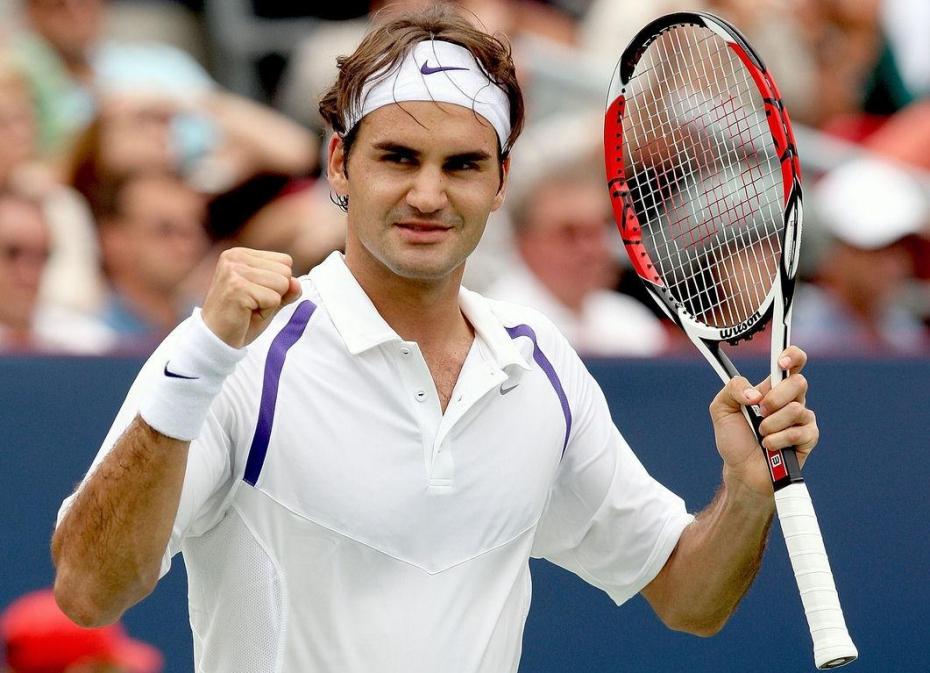 In attesa di ricevere la tua iscrizione e di vederti all’opera con la tua stupenda maglietta di Roger e scoprire assieme a noi le emozioni di questa nuova avventura proposta dal GSIB, ti salutiamo cordialmente e ti auguriamo una buona settimana. GRUPPO SPORTIVO INTEGRATO DEL BELLINZONESELa Segretaria: Laura FranchiniMi iscrivo alle attività di tennis del GSIB a partire dal 3 dicembre 2016:Nome e cognome: _______________________________________________________  Il tagliando è da spedire entro il 28.11.2016 a: GSIB, Casella postale 131, 6505 Bellinzona o per mail 
info@gsib-bellinzonese.ch